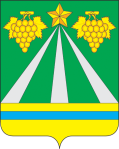 АДМИНИСТРАЦИЯ МУНИЦИПАЛЬНОГО ОБРАЗОВАНИЯ КРЫМСКИЙ РАЙОНПОСТАНОВЛЕНИЕот 25.03.2022	                № 675город КрымскО внесении изменений в постановление администрации муниципального образования Крымский район от 11 марта 2021 года № 474                        «Об утверждении Положения о порядке списания затрат по объектам незавершенного строительства муниципальных учреждений и органов власти, осуществляющих функции застройщика, муниципального образования Крымский район и Положения о постоянно действующей комиссии администрации муниципального образования Крымский район по списанию затрат по объектам незавершенного строительства»В связи с кадровыми изменениями, п о с т а н о в л я ю:Внести в постановление администрации муниципального образования Крымский район от 11 марта 2021 года № 474 «Об утверждении Положения         о порядке списания затрат по объектам незавершенного строительства муниципальных учреждений и органов власти, осуществляющих функции застройщика, муниципального образования Крымский район и Положения           о постоянно действующей комиссии администрации муниципального образования Крымский район по списанию затрат по объектам незавершенного строительства» изменения, изложив приложение № 2 «Состав постоянно действующей комиссии администрации муниципального образования Крымский район по списанию затрат по объектам незавершенного строительства» в новой редакции (приложение).Отделу по взаимодействию со СМИ администрации муниципального образования Крымский район (Безовчук) разместить настоящее постановление   на официальном сайте администрации муниципального образования Крымский район в сети Интернет.Постановление вступает в силу со дня подписания.Первый заместитель главы муниципального образования Крымский район                                                                  В.Н.Черник«ПРИЛОЖЕНИЕ № 1к постановлению администрациимуниципального образованияКрымский районот 11.03.2021 № 474ПОЛОЖЕНИЕ о порядке списания затрат по объектам незавершенного строительства муниципальных учреждений и органов власти, осуществляющих функции заказчика, муниципального образования Крымский район1. Общие положения1.1. Настоящее Положение устанавливает порядок списания затрат           по объектам незавершенного строительства, финансирование которых осуществлялось за счет средств местного бюджета (бюджета муниципального образования Крымский район), которые образовались на балансах муниципальных учреждений и органов власти муниципального образования Крымский район, осуществляющих функции заказчиков (далее – Учреждения).1.2. В Положении применяются следующие термины и определения:объект незавершенного строительства (далее - объект) - объект общественной инфраструктуры (здание, строение, сооружение, другие объекты), не являющийся самостоятельной учетной единицей, финансирование которого осуществлялось за счет средств бюджета муниципального образования Крымский район, в отношении которого проведены предпроектные работы, разработка проектной документации, проектно-изыскательские работы, технико-экономическое обоснование, или строительство (реконструкция) которого не завершено (прекращено), либо      не начато;затраты по объектам незавершенного строительства (далее - затраты) - произведенные капитальные вложения в объекты основных средств, которые  не были созданы, в том числе в сумме расходов по выполнению предпроектных работ, проектной документации, проектно-изыскательских работ, технико-экономического обоснования, строительно-монтажных работ, монтажу оборудования, прочих работ и затрат, входящих в смету стройки в денежном выражении, не приведших к возведению (созданию) объекта основного средства (объекта незавершенного строительства) или вводу его                          в эксплуатацию.1.3. В состав выполненных работ и затрат по объектам входят: выполненные строительно-монтажные работы и сопутствующие                       им предпроектные работы, проектные, проектно-изыскательские работы, изыскательские работы, технико-экономические обоснования (далее - ТЭО), оборудование, прочие работы и затраты, входящие в сметы строек.1.4. Решение о списании затрат по объектам незавершенного строительства принимается в отношении объектов, отвечающих одному из следующих требований:строительство объекта прекращено более 3 лет назад;объект не является предметом действующих договоров строительного подряда и отсутствует экономическая целесообразность его дальнейшего строительства;возведенные строительные конструкции и элементы конструкций         в результате длительного перерыва в строительстве частично или полностью разрушены и не пригодны для дальнейшего использования;проектная документация объекта не соответствует установленным требованиям в связи с изменениями нормативно-правовой базы, регулирующей требования к проектной (предпроектной) документации, и (или) истек срок действия документации;отсутствуют документы, подтверждающие затраты на строительство (создание) объекта, объекта незавершенного строительства, строительство (создание) которых прекращено более 3 лет назад;отсутствуют документы, подтверждающие затраты на проектирование, предпроектные работы, изыскания, обследование, строительно-монтажные работы, иные затраты.1.5. В целях осуществления списания затрат по объектам, Учреждения создают комиссии по списанию затрат по объектам, финансирование которых осуществлялось за счет средств бюджета муниципального образования Крымский район (далее - Комиссия). Состав Комиссии утверждается приказом/постановлением по учреждению.1.6. К полномочиям Комиссии относятся: осмотр объекта; установление непригодности элементов, конструкций и оборудования  к восстановлению и дальнейшему использованию; установление причин непригодности; проверка имеющейся документации по строящемуся объекту; составление по результатам работы комиссии акта на списание затрат по объекту; подготовка ходатайства о списании затрат; подготовка всех необходимых документов и материалов.1.7. В целях подготовки и принятия решения о списании затрат                 по объектам, финансирование которых осуществлялось за счет средств местного бюджета, создается постоянно действующая комиссия администрации муниципального образования Крымский район по списанию затрат по объектам незавершенного строительства (далее - комиссия администрации), состав которой утверждается правовым актом администрации муниципального образования Крымский район. В состав комиссии администрации входят представители соответствующих отраслевых (функциональных) органов администрации муниципального образования Крымский район. 1.8. К компетенции комиссии администрации относятся:рассмотрение ходатайств учреждений, документов и материалов         на списание выполненных работ и затрат по объектам в порядке, установленном настоящим Положением; выработка предложений по дальнейшему использованию объектов или, в случае невозможности дальнейшего использования указанных объектов, принятие решения о списании выполненных работ и затрат по этим объектам;оформление протокола, который является основанием для издания постановления администрации муниципального образования Крымский район  о списании затрат по выполненным работам по объектам незавершенного строительства.1.9. Комиссию администрации возглавляет председатель, который осуществляет общее руководство деятельностью комиссии, обеспечивает коллегиальность в обсуждении спорных вопросов, распределяет обязанности    и дает поручение членам комиссии.Заседания комиссии администрации проводятся по мере необходимости, на основании поступившего ходатайства. Дата заседания определяется председателем комиссии администрации по списанию затрат по объектам незавершенного строительства. Заседание комиссии администрации правомочно при наличии кворума, который составляет не менее двух третей членов состава комиссии.1.10. Формирование повестки дня заседания комиссии администрации осуществляется секретарем комиссии. Документы на списание затрат представляет Учреждение.1.11. Решения комиссии администрации доводятся до сведения Учреждения в недельный срок со дня их утверждения.2. Порядок списания выполненных работ и затрат2.1. Учреждение запрашивает в бухгалтерии сведения о затратах               по объектам, финансирование которых осуществлялось за счет средств бюджета муниципального образования Крымский район.2.2. Учреждение направляет в комиссию администрации ходатайство         о списании затрат с приложением следующих документов:ведомость списания затрат по объектам, финансирование которых осуществлялось за счет средств бюджета муниципального образования Крымский район (приложение 1);пояснительная записка (приложение 2). К пояснительной записке должны быть приложены копии документов, регламентирующих строительство объектов за счет средств бюджета муниципального образования Крымский район;акт списания затрат незавершенного строительства (приложение 3);2.3. Комиссия администрации рассматривает представленные материалы   и документы в срок, не превышающий 14 дней, и принимает решения: о завершении строительства объекта;  о консервации объекта; о списании затрат по объектам; о сносе (демонтаже) объекта.2.4. Решение принимается большинством голосов присутствующих членов комиссии и оформляется протоколом.2.5. Списание затрат по объектам незавершенного строительства с баланса Учреждения осуществляется в течение 10 дней с момента получения Учреждением постановления администрации муниципального образования Крымский район.2.6. До принятия решения о списании затрат по объектам незавершенного строительства затраты учитываются Учреждением в порядке, определенном нормативными документами по организации строительных работ.2.7. Отражение в балансе Учреждения операций по списанию затрат         по объектам незавершенного строительства производится в порядке, установленном Федеральным законом от 6 декабря 2011 года № 402-ФЗ          «О бухгалтерском учете», приказом Министерства финансов Российской Федерации от 31 декабря 2016 года № 257н «Об утверждении федерального стандарта бухгалтерского учета для организаций государственного сектора «Основные средства» и от 1 декабря 2010 года № 157н «Об утверждении единого плана счетов бухгалтерского учета для органов государственной власти (государственных органов), органов местного самоуправления, органов управления государственными внебюджетными фондами, государственных академий наук, государственных (муниципальных) учреждений и инструкции по его применению», иными нормативными правовыми актами. Начальник отдела капитального строительства администрации                                                             А.А.СурмалянНачальник отдела капитального строительства администрации                                                             А.А.СурмалянПРИЛОЖЕНИЕ № 2к Положению о порядке списания затрат по объектам незавершенного строительства муниципальных учреждений и органов власти, осуществляющих функции застройщика, муниципального образования Крымский районПОЯСНИТЕЛЬНАЯ ЗАПИСКАк ходатайству о списании затрат по объектам незавершенного строительства1. Наименование Учреждения, представляющего материалы на списание соответствующих затрат. 2. Технико-экономические характеристики. 3. Наименование органа и ссылка на документ, подтверждающий обоснованность выполнения соответствующих работ, с указанием года начала строительства объекта со ссылкой на документ, подтверждающий этот год. 4. Краткое изложение предложения о списании выполненных работ          и затрат по объектам незавершенного строительства, перечисленным                  в Ведомости по форме согласно приложению № 1, с освещением следующих вопросов:- причины списания;- информация о финансировании объекта;- заключения Комиссии по списанию выполненных работ и затрат          по объектам незавершенного строительства о возможности (невозможности) продолжения строительства;- обоснования предложения о списании затрат и установленной суммы, подлежащей списанию. 5. Прочие пояснения.Начальник отдела капитального строительства администрации                                                             А.А.СурмалянПРИЛОЖЕНИЕ № 3к Положению о порядке списания затрат по объектам незавершенного строительства муниципальных учреждений и органов власти, осуществляющих функции застройщика, муниципального образования Крымский районУтверждаюГлава муниципального образования Крымский район____________/____________/«__» _______________ 20__г.АКТСПИСАНИЯ ЗАТРАТ ПО ОБЪЕКТАМ НЕЗАВЕРШЕННОГО СТРОИТЕЛЬСТВА№ _________	«__» ___________ 20___г.Наименование учреждения_________________________________________________________________________________________________________________Наименование объекта незавершенного строительства________________________________________________________________Причина списания________________________________________________________Сведения об объекте незавершенного строительстваСведения о затратах, связанных со списанием объекта незавершенного строительства с бухгалтерского учета, и о поступлении материальных ценностей от их списания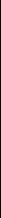 ПРИЛОЖЕНИЕ к постановлению администрациимуниципального образованияКрымский районот 25.03.2022 № 675«ПРИЛОЖЕНИЕ № 2к постановлению администрациимуниципального образованияКрымский районот 11.03.2021 № 474СОСТАВпостоянно действующей комиссии администрации муниципального образования Крымский район по списанию затрат по объектамнезавершенного строительстваНачальник отдела капитального строительства администрации                                                             А.А.СурмалянПРИЛОЖЕНИЕ № 2к постановлению администрациимуниципального образованияКрымский районот ____________ № _________ПОЛОЖЕНИЕо постоянно действующей комиссии администрации муниципального образования Крымский район по списанию затрат по объектамнезавершенного строительства1. Общие положения1.1. Постоянно действующая комиссия администрации муниципального образования Крымский район по списанию затрат по объектам незавершенного строительства (далее - комиссия администрации) является постоянно действующим коллегиальным органом при администрации муниципального образования Крымский район.1.2. Комиссия администрации создается в целях повышения эффективности исполнения средств районного бюджета, направляемых           на инвестиционные цели, своевременного списания затрат по объектам незавершенного строительства муниципального образования Крымский район.1.3. Комиссия администрации в своей деятельности руководствуется нормативными правовыми актами Российской Федерации, муниципального образования Крымский район, настоящим Положением и осуществляет свою деятельность во взаимодействии с органами местного самоуправления.1.4. Комиссия администрации образуется в составе председателя, заместителя председателя, секретаря и членов комиссии. Состав комиссии администрации утверждается постановлением администрации муниципального образования Крымский район. 2. Организация деятельности комиссии администрации2.1. Основной формой деятельности комиссии администрации являются заседания, которые проводятся по мере необходимости.2.2. Заседания комиссии администрации проводятся под руководством председателя, а в его отсутствие - заместителя председателя. Заседание комиссии администрации считается правомочным, если на нем присутствует  не менее двух третей ее членов.2.3. В целях рассмотрения на комиссии администрации вопроса                 по списанию произведенных затрат Учреждения в соответствии с пунктом        2 Порядка списания затрат по объектам незавершенного строительства, Учреждение готовит ходатайство с приложением пакета документов                  и направляет его в комиссию администрации на рассмотрение. Заседание комиссии администрации назначается через 10 рабочих дней с момента поступления пакета документов.2.4. Председатель комиссии администрации:2.4.1. Организует ее работу и председательствует на заседаниях;2.4.2. Формирует повестку заседания комиссии администрации, состав экспертов и иных лиц, приглашаемых на заседания. Руководит деятельностью комиссии администрации;2.4.3. Взаимодействует с руководителями органов местного самоуправления по вопросам реализации решений комиссии администрации, изменения ее состава;2.4.4. Подписывает протоколы заседаний и другие документы комиссии администрации. Представляет комиссию администрации в органах государственной власти, органах местного самоуправления, общественных объединениях и организациях.2.5. Секретарь комиссии администрации:2.5.1. Принимает документы, поступившие в комиссию администрации    от Учреждений. Содействует председателю комиссии администрации                 в организации текущей деятельности комиссии. Информирует членов комиссии администрации о времени, месте и повестке дня ее заседания;2.5.2. Обеспечивает во взаимодействии с членами комиссии администрации подготовку информационно-аналитических материалов             к заседанию по вопросам, включенным в повестку дня. Ведет делопроизводство комиссии администрации.2.6. Члены комиссии имеют право:2.6.1. Вносить предложения по повестке дня его заседания;2.6.2. Знакомиться с документами и материалами по вопросам, вынесенным на обсуждение комиссии администрации, за исключением документов, содержащих сведения, составляющие государственную и иную охраняемую законом тайну;2.6.3. Предлагать кандидатуры экспертов для участия в заседаниях комиссии. Возглавлять и входить в состав рабочих и экспертных групп, формируемых комиссией администрацией;2.6.4. Направлять запросы комиссии администрации в органы местного самоуправления.2.7. Члены комиссии обязаны принимать участие в заседаниях лично,       не передавая свои полномочия другим лицам.2.8. Исключение членов из состава комиссии администрации осуществляется в следующих случаях:2.8.1. Поступления личного заявления члена комиссии администрации;2.8.2. Утраты дееспособности членом комиссии администрации;2.8.3. Возникновения конфликта интересов либо угрозы его возникновения;2.8.4. Утраты доверия членов комиссии администрации в случаях: - непринятия членом комиссии администрации мер по предотвращению    и (или) урегулированию конфликта интересов, стороной которого он является; - нарушения установленного порядка деятельности комиссии администрации, в том числе пропуска двух и более заседаний комиссии администрации в год без уважительных причин, если иное не установлено муниципальными нормативными правовыми актами;2.8.5. Прекращения трудовых отношений.2.9. Комиссия администрации проверяет имеющиеся материалы                  и документацию по объекту и принимает решение о целесообразности (нецелесообразности) списания затрат по объектам незавершенного строительства.2.10. Решение комиссии администрации принимается открытым голосованием и считается принятым, если за него проголосовало не менее половины присутствующих членов комиссии администрации. При равном количестве голосов членов комиссии администрации мнение председателя является решающим.2.11. Комиссия администрации принимает решение о целесообразности списания затрат по объектам незавершенного строительства на основании оценки критериев и при установлении обстоятельств, указанных в пункте 1.4 Порядка списания затрат по объектам незавершенного строительства.2.12. Решения комиссии администрации принимаются в форме протокола заседания, который в течение 5 рабочих дней со дня заседания комиссии администрации оформляется и подписывается председателем и секретарем комиссии администрации. Протоколы комиссии администрации являются основанием для подготовки постановления администрации муниципального образования Крымский район о списании затрат по объектам незавершенного строительства.2.13. Основанием для отказа в согласовании списания затрат по объекту незавершенного строительства является возможность восстановления                и использования объекта незавершенного строительства, его элементов, узлов, деталей, конструкций, материалов и оборудования.2.14. В случае несогласования списания выполненных работ и затрат по объекту незавершенного строительства комиссия администрации выносит свои рекомендации по дальнейшему использованию объекта незавершенного строительства (консервация, достройка или другие варианты вовлечения           в хозяйственный оборот).2.15. Реализация рекомендаций по дальнейшему использованию объекта незавершенного строительства осуществляется Учреждением, на балансе которого числится этот объект.Начальник отдела капитального строительства администрации                                                             А.А.СурмалянПРИЛОЖЕНИЕ № 1к Положению о порядке списания затрат по объектам незавершенного строительства муниципальных учреждений и органов власти, осуществляющих функции застройщика, муниципального образования Крымский район ПРИЛОЖЕНИЕ № 1к Положению о порядке списания затрат по объектам незавершенного строительства муниципальных учреждений и органов власти, осуществляющих функции застройщика, муниципального образования Крымский район ПРИЛОЖЕНИЕ № 1к Положению о порядке списания затрат по объектам незавершенного строительства муниципальных учреждений и органов власти, осуществляющих функции застройщика, муниципального образования Крымский район ПРИЛОЖЕНИЕ № 1к Положению о порядке списания затрат по объектам незавершенного строительства муниципальных учреждений и органов власти, осуществляющих функции застройщика, муниципального образования Крымский район ПРИЛОЖЕНИЕ № 1к Положению о порядке списания затрат по объектам незавершенного строительства муниципальных учреждений и органов власти, осуществляющих функции застройщика, муниципального образования Крымский район ПРИЛОЖЕНИЕ № 1к Положению о порядке списания затрат по объектам незавершенного строительства муниципальных учреждений и органов власти, осуществляющих функции застройщика, муниципального образования Крымский район ПРИЛОЖЕНИЕ № 1к Положению о порядке списания затрат по объектам незавершенного строительства муниципальных учреждений и органов власти, осуществляющих функции застройщика, муниципального образования Крымский район ПРИЛОЖЕНИЕ № 1к Положению о порядке списания затрат по объектам незавершенного строительства муниципальных учреждений и органов власти, осуществляющих функции застройщика, муниципального образования Крымский район ПРИЛОЖЕНИЕ № 1к Положению о порядке списания затрат по объектам незавершенного строительства муниципальных учреждений и органов власти, осуществляющих функции застройщика, муниципального образования Крымский район ВЕДОМОСТЬВЕДОМОСТЬВЕДОМОСТЬВЕДОМОСТЬзатрат по объектам незавершенного строительствазатрат по объектам незавершенного строительствазатрат по объектам незавершенного строительствазатрат по объектам незавершенного строительствазатрат по объектам незавершенного строительствазатрат по объектам незавершенного строительствазатрат по объектам незавершенного строительствазатрат по объектам незавершенного строительствазатрат по объектам незавершенного строительствазатрат по объектам незавершенного строительства№НаименоваХарактеристика объектаХарактеристика объектаХарактеристика объектаСрокиСрокиПредполагаемПредложеПредложеп/пниестроительствастроительстваые книянияобъектасписанию/передаче затраты(руб.)МестонахСметнаяСтоимостьДатаДатаождениестоимостьнезавершенначалафактичстроительного(месяц,ескогоства (руб.)строительстгод)прекрава,щениячислящаяся(месяц,на балансегод)123456781Местонахождение объекта:2Сведения об учреждении:2.1Свидетельство о внесении учреждения в ЕГРН№ от «__» 20____г.№ от «__» 20____г.№ от «__» 20____г.2.2Организационно-правовая форма (КОПФ)2.3Форма собственности (КФС)2.4Должность, Ф.И.О. руководителя (телефон/факс)2.5ИНН2.6Код ОКПО2.7Код ОКДП (вид деятельности)2.8Код СООГУ (вышестоящий орган)3Назначение объекта:4Наличие земельно-правовой документации5Форма выделения земельного участка подстроительство объекта незавершенногостроительства:5.1Аренда5.2Бессрочное пользование5.3Право собственности5.4Иная6Наличие проектно-сметной документации:6.1полная комплектность - 1, частичная - 05,отсутствует - 06.2Дата выпуска проекта/номер проектахх.хххх.хххх/хххххххх.хххх.хххх/хххххххх.хххх.хххх/хххххх7Сроки строительства:7.1Дата начала строительствахх.хх.хххххх.хх.хххх7.2Дата фактического прекращения строительствахх.хххххх.хххх8Перечень наименований объектов незавершенногостроительства, входящих в состав комплексного(составного) объекта*9Стоимостные характеристики объекта:9.1Общая стоимость объекта по проектно-сметнойххх/________ тыс. р.ххх/________ тыс. р.ххх/________ тыс. р.документации, приведенной к базовому уровнюцен (1991, 2001, ххх)9.1.1Общая балансовая стоимость объектанезавершенного строительства в текущих ценахна момент составления акта9.2Стоимость проектно-изыскательских работ,___________ тыс. р.___________ тыс. р.___________ тыс. р.приведенных к базовому уровню цен (1991) 2001,хххх)9.2.1Стоимость проектно-изыскательских работ в___________тыс. р.___________тыс. р.___________тыс. р.текущих ценахв том числе:9.2.1.1Проектно- изыскательских работ в базовых ценах9.2.1.1Проектно- изыскательских работ в базовых ценах___________ тыс. р.___________ тыс. р.___________ тыс. р.9.2.1.2в текущих ценах9.2.1.2в текущих ценах___________тыс. р.___________тыс. р.___________тыс. р.9.2.1.3Стоимость разрешительных документов на право9.2.1.3Стоимость разрешительных документов на право___________ тыс. р.___________ тыс. р.___________ тыс. р.строительства объекта в текущих ценах9.3Право пользования земельным участком___________тыс. р.___________тыс. р.___________тыс. р.9.4Право пользования технологической___________тыс. р.___________тыс. р.___________тыс. р.инфраструктурой9.5Общая стоимость смонтированного оборудования___________тыс. р.___________тыс. р.___________тыс. р.в текущих ценах9.6Общая стоимость оборудования на складах____________тыс. р____________тыс. р____________тыс. рхранения по балансовой стоимости9.7Общая сумма задолженности по выполненным, но___________тыс. р.___________тыс. р.___________тыс. р.неоплаченным строительно-монтажным работам втекущих ценах9.8Общая стоимость приобретенных и не__________  тыс. р.__________  тыс. р.__________  тыс. р.оплаченных материалов и оборудования на складепо их балансовой стоимости с учетом НДС9.9Общая сумма выплаченных авансов под поставку___________тыс. р.___________тыс. р.___________тыс. р.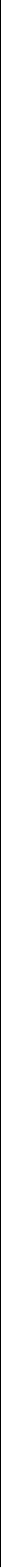 оборудования, материалов и выполнение работ,услуг9.10Прочие затраты___________ тыс. р.___________ тыс. р.___________ тыс. р.9.11Общая стоимость общестроительных работв базовых ценахтыс. р.тыс. р.тыс. р.в текущих ценахтыс. р.тыс. р.тыс. р.% завершенности% износа10Степень завершенности строительства:10.1Начальная стадия строительства (от 0% до 15%)10.2Средняя стадия строительства (свыше 15% до50%)10.3Высокая стадия строительства (свыше 50% до75%)10.4Завершающая стадия строительства (свыше 75%до 99%)Затраты на демонтажЗатраты на демонтажЗатраты на демонтажПоступило от списанияматериальные ценностиПоступило от списанияматериальные ценностиПоступило от списанияматериальные ценностиПоступило от списанияматериальные ценностиПоступило от списанияматериальные ценностиПоступило от списанияматериальные ценностиПоступило от списанияматериальные ценностиПоступило от списанияматериальные ценностиВидработДокумент, дата,номерСумма, руб.Документ, дата,номерПоступило от списанияматериальные ценностиПоступило от списанияматериальные ценностиПоступило от списанияматериальные ценностиПоступило от списанияматериальные ценностиПоступило от списанияматериальные ценностиПоступило от списанияматериальные ценностиПоступило от списанияматериальные ценностиПоступило от списанияматериальные ценностиВидработДокумент, дата,номерСумма, руб.Документ, дата,номерВидработДокумент, дата,номерСумма, руб.Документ, дата,номерНаименованиеЕдиница измеренияКоли-чествоКоли-чествоСтоимость,суммаСтоимость,суммаСтоимость,суммаВидработДокумент, дата,номерДокумент, дата,номерНаименованиеЕдиница измеренияКоли-чествоКоли-чествоединицы, руб.единицы, руб.Всего, руб..Результаты списания _______________________________________Результаты списания _______________________________________Результаты списания _______________________________________Результаты списания _______________________________________Результаты списания _______________________________________Результаты списания _______________________________________Результаты списания _______________________________________Результаты списания _______________________________________Результаты списания _______________________________________Результаты списания _______________________________________Результаты списания _______________________________________Главный бухгалтер ______________________Главный бухгалтер ______________________Главный бухгалтер ______________________Главный бухгалтер ______________________Главный бухгалтер ______________________Главный бухгалтер ______________________Главный бухгалтер ______________________Главный бухгалтер ______________________Казанжи С.Д.- заместитель главы муниципального образования  Крымский район, председатель комиссии Леготина С.В.- заместитель главы муниципального образования Крымский район, заместитель председателя комиссииГоворова Л.Г.- главный специалист отдела капитального строительства администрации муниципального образования Крымский район, секретарь комиссииЧлены комиссии:Члены комиссии:Гричаненко С.А.- заместитель главы муниципального образования Крымский районМакарян Г.И.- заместитель главы муниципального образования Крымский район, начальник финансового управленияПрудников П.А.- заместитель главы муниципального образования Крымский районСамыгина Е.В.- начальник управления имущественных отношений администрации муниципального образования                    Крымский районСурмалян А.А.- начальник отдела капитального строительства администрации муниципального образования                 Крымский районТрубицын М.А. - начальник правового управления администрации муниципального образования Крымский район